Уважаемые налогоплательщики!Межрайонная ИФНС России №2 по Кемеровской области – Кузбассу информирует:Срок уплаты имущественных налогов физических лиц (транспортного налога, налога на имущество, земельного налога),  исчисленных за 2022г. истек 01.12.2023г.    Во избежание наступления неблагоприятных последствийнеобходимо произвести уплату налогов в кратчайшие сроки.    Несвоевременная оплата налогов влечет за собой: начисление пеней; необходимость уплаты госпошлины и исполнительского сбора, в     случае  принудительного    взыскания в соответствии со ст.48 НК РФ; удержание долга из заработной платы или пенсии, либо иных   периодических платежей; блокировку счетов; запрет на регистрационные действия; арест имущества; запрет выезда за границу.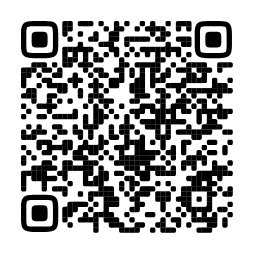 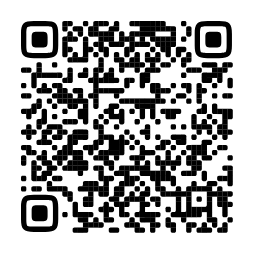 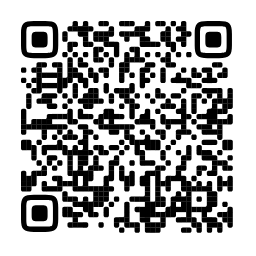                      Уплата НиП.png                 ЛК ФЛ.png                ЕПГУ.pngОплатить налоги можно  – через сервисы «Личный кабинет», банковское «Мобильное приложение» по QR коду, через отделение «Сбербанка», банкомат «Сбербанка» и т.п.